CURRICULUM VITAE: Alison GoldieContact: alisongoldie@aol.com or 07751 011101   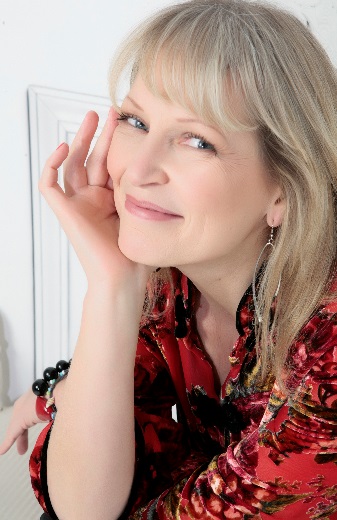 Websites: www.alisongoldie.com  www.alisongoldiecoach.comQualifications: Drama/English BA (Hons) degree (Hull University) 1982City and Guilds Adult Education teaching certificate 7407, 2004Diploma in Personal Transformation Coaching, Animas Institute, 2015Publications: The Improv Book: Improvisation for Theatre, Comedy, Education and Life (Oberon Books, 2015). Theatre reviews - whatsonstage.com etc.  www.ladyinbed.wordpress.comAwards: (The Weird Sisters) Best Female Performer for Alison at Orlando Fringe Festival 1999; Grand Prize at Adelaide Fringe Festival 2000; Best Show, Vancouver Festival 1998 and 1999, and Victoria Festival 1998. Best Ensemble Nominee: The Stage, Edinburgh Fringe Festival 2000. (YMT UK) Five Trinity College London awards graded Distinction for directing youth shows 2011, 2012, 2013, 2015, 2016.ACTING Theatre includes 2017: Love v Life one-woman play written and performed by Alison Goldie, directed by Nick Cohen. Scratch shows performed March 2017. 2011-2017: Improvising actor with various improvisation groups including Spontaneous Combustion, Unidentified Human in the Bagging Area, Hoxton Drama Group, Permission Improbable.2007-2010: Lady in Bed, one-woman autobiographical play written and performed by Alison Goldie, directed by Laura Eades, and toured in UK and Belgium (nominated Best Actor, Best New Writing, Best Production, Buxton Fringe 2008). ‘A brilliant piece of theatre’ BBC Online.1996-2002: It’s Uncanny, Loveplay and The Weird Sisters Get Around written and performed by Alison Goldie and Kath Burlinson aka The Weird Sisters Theatre Company (international touring company in UK, The Netherlands, Belgium, Germany, Canada, US, Australia). https://weirdsisterstheatrecompany.wordpress.com/1990-2000: Six improvised and scripted full-length shows and numerous sketch-shows with Spontaneous Combustion (5-strong improvisation troupe featuring Alison Goldie, Stella Duffy, Luke Sorba, Phil Whelans and Niall Ashdown).1998: Body Map, a live art piece devised with artist Jo Fry for degree show at Cheltenham Art College (awarded a First).Leading roles in: Mornings After (by Lucinda Coxon, at The Finborough Theatre), Nothing If Not Critical (by Stefan Silvis, at The Gielgud Theatre), Sarah Hart (by Caron Pascoe, at Oval House, with Tamsin Greig), The 104 Bus-Stop (winner, Spread the Word playwriting competition 2010)One half of cabaret double act The Wild Girls (1983-86), stand-up comedian (1987-1991).Television/Film includes 2016: Daughters (Toma Productions) - voiceover narration2012: Pilot for reality TV show (Bullseye TV) - Jackie, glam 40+ flirt                                        1997: Bean -The Movie (dir. Mel Smith) - Stewardess Nicely1997: In Stitches with Daphne Doesgood (BBC2) - many parts in sketch show1994: Alexei Sayle Show (BBC1) - teacher1994: Chalk (BBC1) - teacher                     1993: Newman and Baddiel in Pieces (BBC2) - all female roles in sketch series       Radio/Audio includes 2016: EFL education audio - various characters and accents2015: Tino Orsini Show - interview2010: BBC Radio Devon - interview playing characters2006: Great Scott (Radio 4) - Captain Scott’s wife and singing penguin in Steve Bell’s comedy2005: Dear Einstein (Radio 4) - Einstein’s wife2000: The Nimmo Twins In… (Radio 4) - various roles in sketch show1993: Parodies Lost (Radio 4) - played half of the female roles in genre-satirising show1990: The Mary Whitehouse Experience (Radio 4) - actor/reporter in controversial showPRESENTING Television 2013: Good Morning (ITV)  	                                 1999: Female Fantasies (RDF for C5) 1998: The Female Orgasm (RDF for C5)                                                                            1997: Chelsea Flower Show (BBC1)1997: Carlton Country (ITV)1996: Dreamticket (ITV)1996-7: Postcards (Travel Channel)1995: That’s Showbusiness (BBC1) - panel game1994-5: The Travel Show (BBC2) - regular presenter1993: Channel 4 Breakfast Sports Comment (C4)  Science show pilot for Channel 4 Radio2007: Sadie Nine Show (Radio London) - regular agony aunt2006: I’m Ready for My Close-up (Resonance) - film criticism2004-5: Critical Review (Resonance) - regular arts critic1996-7: Loose Ends (Radio 4) - regular reporter1994: What Am I Bid? (Radio 4) - panel gameDIRECTING Theatre includes2016: Tempestuous (modern musical version of The Tempest, YMT)2014: Freedom to be Imprisoned (Face to Face Solo Festival, Lost Theatre)2014: Misbehaving (Arcola Theatre) 2013: Pippin (University of Chichester)2013: The Last Word (Unicorn Theatre)2013: We Kill Pimps.com (Baron’s Court Theatre)2012: The Quest of the Four Princesses (Unicorn Theatre)2011: Pitch Black (modern Othello update, Vienna’s English Theatre)2010: Butterflies Are Free (Vienna’s English Theatre)2010: Isilwanyana Esoykekayo (Garrick Theatre)2009: As You Like It (Jesus College, Cambridge for Oxbridge Academic Programs)2009: Thoughts and Truths (Tabard Theatre)2009: Sacrifice (Vienna’s English Theatre)2008: Volpone (Hoxton Hall) 2008: Alfie (CPA College)2007: Pitch Black (Vienna’s English Theatre)2007: Ghosts of the Theatre (site specific piece, Hoxton Hall)2006: Look Back in Anger (Vienna’s English Theatre)2006: Totally Over You (CPA College)2005 - present: Youth Music Theatre UK (14 devised and scripted plays and musicals for large casts, including modern adaptation of Much Ado About Nothing, Dead Heat by Stephen Keyworth at Bradford Playhouse, and a site specific outdoor piece, Hamelin) 2005: Our Shadows (devised play for teenagers, Stratford Circus) 2004: London Isn’t Venice – Yet (commedia dell arte street show) Awards: Trinity Guildhall (5 Distinctions) for devised musicals with Youth Music Theatre 2011-2016Television2011 Skills for Life BBC Learning Zone (directed learning-disabled teenagers – BAFTA nominated)Educational DVD 2013 MacMillan High Five singing coach/producer TEACHING1986 - present: Drama and improvisation workshops for young people and adults of all abilities for ALRA, Mountview, Arcola Theatre, Hoopla, Youth Music Theatre UK, National Youth Theatre, Freshwater Theatre, CPA College of Performing Arts, Oxbridge Academic Programs, Streetsoul, Reynolds School of Performing Arts, London School of Musical Theatre, Skyros Holistic Holidays, School of Laughter, Cortijo Romero, Antidote, Rainbow Theatre Group (learning-disabled adults), Spice London, Improvised Comedy East, The Comedy School and theatres/schools/colleges/universities in the U.K. and internationally.Radio Drama workshops for children and young people in Newham (APE Media).COACHINGCoaching for individuals and businesses; regular coach for Lush LtdPresentation skills workshops for businesses and individuals Flirtshop: flirting for groups or individuals Confidence-building classes Creative coaching/mentoring for artists in all disciplinesCORPORATEFacilitator - running workshops, forum theatre, trainingHost of conferences for blue chip companiesRole-play performerPerformer/writer/presenter in sketches for conferences and corporate videosClients include: NHS, Nokia, Microsoft, Lever, The Independent, KMPG, BT, Kodak, PA Consulting, Roche, AbbVie.TESTIMONIALS (Workshops,Coaching)‘The session you ran yesterday was the best I've been to in the whole of my career - I think everyone got something out of the day (you could quite easily 'claim' that it's a direct benefit to our work rather than just indirect) and you both did fantastically well at bringing a group of sometimes very judgmental people together!’David Woodcock, PA Consulting Services on Improv training facilitated with Logan Murray, 2014'It has been a really positive experience - a brilliant show, a fantastic few days for everyone. Thank you for picking Alison!' 
Mike Leishman, teacher at Sunnyside School (for disabled children) to Youth Music Theatre re Africa Week music and drama project.'What a fantastic few days. THANK YOU! You're so inspirational. So patient. So classy...'Cat Weatherill, storyteller, on creative coaching and mentoring with AG.'In Alison’s comedy improvisation we learned about what makes things funny and performed sketches to develop our comedic skills...it was enormous fun and my sides literally ached with laughter.'
Rachel Baird, Daily Express ‘Inspired me more than I could have imagined. Hugely challenging and rewarding.’ Improv class participant, Skyros Holidays‘Alison strikes the perfect balance between friendliness and authority.’ Hilary Strong (National Council for Drama Training)‘I want to express my appreciation of how skillfully you facilitated our comedy group improvisations. I felt the learning and fun happened in a safe environment and that "the building up" step by step towards more advanced exercises, happened in a natural and supportive way.’Ann Mariel Kvaale, adult student, Skyros Holidays ‘Alison is an excellent life coach, who helped me in the six weeks that we spent together to set goals which helped me make life changes. Highly recommended.’ Lesley A. Local Government AdministratorTHEATRE REVIEWSSpontaneous Combustion improv shows‘Dazzling, knife-edged invention and engaging silliness… Spontaneous Combustion pull it off brilliantly. “Who’s Line is it Anyway?” has raised the profile… but where fringe cabaret triumphs is with the considerably greater gymnastic wit of Spontaneous Combustion.’ The Guardian‘As a scripted comedy, what they produce would still be exceptional, but as improvised theatre it is exhilarating.’ The Scotsman‘Agonisingly funny… amazing to see them working so hard to mould lines and scenes around each other to make a coherent story… inspired, intelligent, interesting, stupid and highly amusing impro. You’ll be bowled over.’ What’s OnThe Weird Sisters, various shows ‘Remarkable…the rewards of the piece go far beyond marvelling at its cleverness and dexterity, deriving from the rich comedy and pathos intertwined in the characters’ stories, and the depth and definition The Weird Sisters bring to each one.’ Metro‘Acute observation and clever character-based comedy.’ Michael Coveney, Daily Mail‘Startling ingenuity … Loveplay excels at dramatising our common psyches.’ Time Out (Critic’s Choice–Pick of the Week) ‘Rapid, raucous and hilariously funny…hair-trigger responses and utter lack of inhibition…a winning comedy drama.’ Independent‘An unbelievable tour-de-force…a must for anyone interested in intelligent as well as emotionally charged and highly physical theatre.’ Arts-Talk‘Protean comic performers, absolutely compelling and fiercely honest in every incarnation…comically precise and executed with dazzling skill.’ Edmonton JournalAlison Goldie, Lady in Bed‘For me it's what drama is all about, it is the reason I go to the theatre and I felt privileged to be there.’ Buxton Fringe Festival Magazine‘Truly unmissable…It is funny and touching with fabulous, pithy observations on life…beautifully crafted…first-class theatre.’  BBC Online                                                                                            ‘It is impossible not to like Alison Goldie. She has written her script with warmth and honesty and delivers it with startling intimacy…it is in the relatability of both Alison Goldie and her stories where the piece truly succeeds.’  Fringe Review ‘The lady performs with charm, imagination and expression…. a witty, engaging and fabulous fringe play whisks you through stories of sex, relationships and life.’ Camden Gazette 